You have chosen to discuss Human rights and CCTV as your unfamiliar topic to meet the criteria for one of the tasks in your Functional Skills English qualification.    You will be required to investigate this topic forming your own opinion of CCTV  and how it affects our Human Rights based on the research you have conducted.  In order to prepare for your discussion you will plan to conduct your own research to enable you to lead the discussion to a group of 3-5 people for approximately 5-10 minutes.   Your Area Trainer will explain and plan this activity with you in more detail.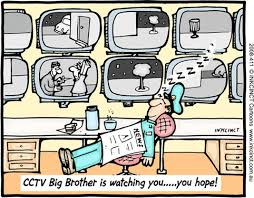  Introduction: You should start by introducing the topic maybe sharing any facts, news clips or information you have found as part of your research to get the discussion going.   You will collect and share evidence to support your argument.     Something you may also want to consider and discuss is: Do you feel safer having CCTV surveillance in your town?   Research: You should plan your research and keep a note of any websites, news articles, you-tube footage etc. that you have used to help you form your own opinion.Suggested Research Opportunities:  You can get your research started by using some of the suggested materials below.  However, this is your discussion so extend your research to help you gain a greater understanding of the topic.Website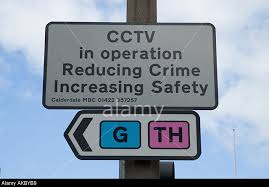 About Human Rights: http://www.abouthumanrights.co.uk/human-rights-cctv.htmlThe Guardian on-line: http://www.theguardian.com/uk/2011/mar/02/cctv-cameras-watching-surveillanceBBC News: http://news.bbc.co.uk/1/hi/uk/6110866.stmVideo Interview: https://www.youtube.com/watch?v=WONxVIvbdR0Big Brother Watch: http://www.bigbrotherwatch.org.uk/2012/02/price-privacy-councils-spend-521m/The Telegraph on-line: http://www.telegraph.co.uk/technology/10172298/One-surveillance-camera-for-every-11-people-in-Britain-says-CCTV-survey.htmlNews Papers – look out for articles relating to this topic in local and national newspaper